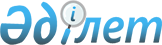 Об утверждении государственного образовательного заказа на подготовку специалистов с техническим и профессиональным, послесредним образованием на 2010-2011 учебный год
					
			Утративший силу
			
			
		
					Постановление акимата Алматинской области от 08 октября 2010 года N 142. Зарегистрировано Департаментом юстиции Алматинской области 19 ноября 2010 года за N 2061. Утратило силу - Постановлением акимата Алматинской области от 13 января 2012 года N 3      Сноска. Утратило силу - Постановлением акимата Алматинской области от 13.01.2012 N 3      Примечание РЦПИ:

      В тексте сохранена авторская орфография и пунктуация.

      В соответствии со статьей 27 Закона Республики Казахстан "О местном государственном управлении и самоуправлении в Республике Казахстан", подпунктом 8) пункта 2 статьи 6 Закона Республики Казахстан "Об образовании" акимат области ПОСТАНОВЛЯЕТ:



      1. Утвердить государственный образовательный заказ на подготовку специалистов с техническим и профессиональным, послесредним образованием на 2010-2011 учебный год, финансируемый за счет областного бюджета согласно приложению 1.



      2. Утвердить государственный образовательный заказ на подготовку специалистов с техническим и профессиональным, послесредним образованием на 2010-2011 учебный год по направлениям "Дорожной карты", финансируемый за счет республиканских целевых текущих трансфертов согласно приложению 2.



      3. Управлению образования Алматинской области (Базаркулова Л.Т.) совместно с управлением экономики и бюджетного планирования Алматинской области (Сатыбалдина Н.Т.) привести в соответствие план финансирования организаций технического и профессионального образования согласно утвержденного плана приема на 2010-2011 учебный год.



      4. Управлению образования Алматинской области (Базаркулова Л.Т.) обеспечить реализацию государственного образовательного заказа на подготовку специалистов в учебных заведениях технического и профессионального образования на 2010-2011 учебный год.



      5. Признать утратившим силу постановление акимата Алматинской области от 1 сентября 2009 года N 143 "Об утверждении государственного образовательного заказа на подготовку специалистов в учебных заведениях технического и профессионального образования на 2009-2010 учебный год" (зарегистрировано в Реестре государственной регистрации нормативных правовых актов 9 сентября 2009 года N 2038 и опубликовано 20 октября 2009 года в газетах "Жетісу" N 117 и "Огни Алатау" N 136).



      6. Контроль за исполнением данного постановления возложить на заместителя акима области Муканова С.М.



      7. Настоящее постановление вводится в действие по истечении десяти календарных дней после дня его первого официального опубликования.      Аким области                               С. Умбетов

Приложение 1 к постановлению

акимата области "Об утверждении

государственного образовательного

заказа на подготовку специалистов

с техническим и профессиональным,

послесредним образованием

на 2010-2011 учебный год"

от 08 октября 2010 года N 142 

Государственный образовательный заказ на подготовку

специалистов с техническим и профессиональным, послесредним

образованием на 2010-2011 учебный год

Приложение 2 к постановлению

акимата области "Об утверждении

государственного образовательного

заказа на подготовку специалистов

с техническим и профессиональным,

послесредним образованием

на 2010-2011 учебный год"

от 08 октября 2010 года N 142 

Государственный образовательный заказ на подготовку

специалистов с техническим и профессиональным, послесредним

образованием на 2010-2011 учебный год по направлениям "Дорожной

карты"      Руководитель аппарата

      акима области                              Е. Нурбеков
					© 2012. РГП на ПХВ «Институт законодательства и правовой информации Республики Казахстан» Министерства юстиции Республики Казахстан
				N п/пУчебные заведения, коды,

профессии и специальностиКоличество

учащихсяКоличество

учащихсяЯзык

обученияСрок

обученияПрофессиональный лицей N 1 г.ТалдыкорганаПрофессиональный лицей N 1 г.ТалдыкорганаПрофессиональный лицей N 1 г.ТалдыкорганаПрофессиональный лицей N 1 г.ТалдыкорганаПрофессиональный лицей N 1 г.ТалдыкорганаПрофессиональный лицей N 1 г.Талдыкоргана1.0502012

"Радиомеханик по

ремонту и обслуживанию

аппаратуры (радио-,теле-,

аудио-, видео-)"25русскийрусский2 года

10 месяцев2.0506012

"Парикмахер-модельер"25русскийрусский2 года

10 месяцев3.1114042

"Электрогазосварщик"25казахскийказахский2 года

10 месяцев4.1211062

"Портной"50русский – 25

казахский – 25русский – 25

казахский – 252 года

10 месяцев

10 месяцев5.1304012

"Оператор

электронно-вычислительных

машин"50казахский – 25

русский – 25казахский – 25

русский – 252 года

10 месяцевВсего:175Профессиональный лицей N 2 с. Ушконыр Карасайского районаПрофессиональный лицей N 2 с. Ушконыр Карасайского районаПрофессиональный лицей N 2 с. Ушконыр Карасайского районаПрофессиональный лицей N 2 с. Ушконыр Карасайского районаПрофессиональный лицей N 2 с. Ушконыр Карасайского районаПрофессиональный лицей N 2 с. Ушконыр Карасайского района1.0508012

"Повар"25русскийрусский2 года

10 месяцев2.1114042

"Электрогазосварщик"50казахскийказахский2 года

10 месяцев3.1401032

"Столяр строительный"25русскийрусский2 года

10 месяцевВсего:100Профессиональный лицей N 3 г. ТалдыкорганаПрофессиональный лицей N 3 г. ТалдыкорганаПрофессиональный лицей N 3 г. ТалдыкорганаПрофессиональный лицей N 3 г. ТалдыкорганаПрофессиональный лицей N 3 г. ТалдыкорганаПрофессиональный лицей N 3 г. Талдыкоргана1.0508012

"Повар"25русскийрусский2 года

10 месяцев2.0508022

"Кондитер"25русскийрусский2 года

10 месяцев3.1109012

"Токарь"25русскийрусский2 года

10 месяцев4.1114042

"Электрогазосварщик"50казахский – 25

русский – 25казахский – 25

русский – 252 года

10 месяцев5.1201072

"Слесарь по ремонту

автомобиля"25русскийрусский2 года

10 месяцевВсего:150Профессиональный лицей N 4 г.ТалгараПрофессиональный лицей N 4 г.ТалгараПрофессиональный лицей N 4 г.ТалгараПрофессиональный лицей N 4 г.ТалгараПрофессиональный лицей N 4 г.ТалгараПрофессиональный лицей N 4 г.Талгара1.0508012

"Повар"50казахский – 25

русский – 25казахский – 25

русский – 252 года

10 месяцев2.1211062

"Портной"25казахскийказахский2 года

10 месяцев3.1114042

"Электрогазосварщик"50казахский – 25

русский – 25казахский – 25

русский – 252 года

10 месяцев4.1201072

"Слесарь по ремонту

автомобиля"50казахский – 25

русский – 25казахский – 25

русский – 252 года

10 месяцев5.1504092

"Электромонтер по

обслуживанию электрооборудования"25русскийрусский2 года

10 месяцевВсего:200Профессиональный лицей N 5 г. Ушарал Алакольского районаПрофессиональный лицей N 5 г. Ушарал Алакольского районаПрофессиональный лицей N 5 г. Ушарал Алакольского районаПрофессиональный лицей N 5 г. Ушарал Алакольского районаПрофессиональный лицей N 5 г. Ушарал Алакольского районаПрофессиональный лицей N 5 г. Ушарал Алакольского района1.0508012

"Повар"25русскийрусский2 года

10 месяцев2.1114042

"Электрогазосварщик"25русскийрусский2 года

10 месяцев3.1504062

"Тракторист-машинист

сельскохозяйственного

производства"25казахскийказахский2 года 10 месяцевВсего:75Профессиональный лицей N 6 им. Жамбыла с. Узынагаш

Жамбылского районаПрофессиональный лицей N 6 им. Жамбыла с. Узынагаш

Жамбылского районаПрофессиональный лицей N 6 им. Жамбыла с. Узынагаш

Жамбылского районаПрофессиональный лицей N 6 им. Жамбыла с. Узынагаш

Жамбылского районаПрофессиональный лицей N 6 им. Жамбыла с. Узынагаш

Жамбылского районаПрофессиональный лицей N 6 им. Жамбыла с. Узынагаш

Жамбылского района1.0508012

"Повар"25русскийрусский2 года

10 месяцев2.1114042

"Электрогазосварщик"50русскийрусский2 года

10 месяцев3.1304012

"Оператор

электронно-вычислительных

машин"25казахскийказахский2 года

10 месяцев4.1504062

"Тракторист-машинист

сельскохозяйственного

производства"50казахскийказахский2 года

10 месяцевВсего:150Профессиональный лицей N 7 с.Шелек Енбекшиказахского районаПрофессиональный лицей N 7 с.Шелек Енбекшиказахского районаПрофессиональный лицей N 7 с.Шелек Енбекшиказахского районаПрофессиональный лицей N 7 с.Шелек Енбекшиказахского районаПрофессиональный лицей N 7 с.Шелек Енбекшиказахского районаПрофессиональный лицей N 7 с.Шелек Енбекшиказахского района1.1114042

"Электрогазосварщик"25русскийрусский2 года

10 месяцев2.1201072

"Слесарь по ремонту

автомобиля"25русскийрусский2 года

10 месяцев3.1304012

"Оператор

электронно-вычислительных

машин"25русскийрусский2 года

10 месяцев4.1504062

"Тракторист-машинист

сельскохозяйственного

производства"50казахский – 25

русский – 25казахский – 25

русский – 252 года

10 месяцевВсего:125Профессиональный лицей N 8 с. Сарыжаз Райымбекского районаПрофессиональный лицей N 8 с. Сарыжаз Райымбекского районаПрофессиональный лицей N 8 с. Сарыжаз Райымбекского районаПрофессиональный лицей N 8 с. Сарыжаз Райымбекского районаПрофессиональный лицей N 8 с. Сарыжаз Райымбекского районаПрофессиональный лицей N 8 с. Сарыжаз Райымбекского района1.1114042

"Электрогазосварщик"25казахскийказахский2 года

10 месяцев2.1504062

"Тракторист-машинист

сельскохозяйственного

производства"50казахскийказахский2 года

10 месяцевВсего:75Профессиональный лицей N 9 с. Шонжы Уйгурского районаПрофессиональный лицей N 9 с. Шонжы Уйгурского районаПрофессиональный лицей N 9 с. Шонжы Уйгурского районаПрофессиональный лицей N 9 с. Шонжы Уйгурского районаПрофессиональный лицей N 9 с. Шонжы Уйгурского районаПрофессиональный лицей N 9 с. Шонжы Уйгурского района1.1114042

"Электрогазосварщик"50казахский – 25

русский – 25казахский – 25

русский – 252 года

10 месяцев2.1304012

"Оператор

электронно-вычислительных

машин"100казахский – 50

русский – 25

русский – 25казахский – 50

русский – 25

русский – 252 года

10 месяцев

10 мес.3.1504062

"Тракторист-машинист

сельскохозяйственного

производства"25казахскийказахский2 года

10 месяцевВсего:175Профессиональный лицей N 10 с. Баканас Балхашского районаПрофессиональный лицей N 10 с. Баканас Балхашского районаПрофессиональный лицей N 10 с. Баканас Балхашского районаПрофессиональный лицей N 10 с. Баканас Балхашского районаПрофессиональный лицей N 10 с. Баканас Балхашского районаПрофессиональный лицей N 10 с. Баканас Балхашского района1.0508012

"Повар"25казахскийказахский2 года

10 месяцев2.1304012

"Оператор

электронно-вычислительных

машин"50казахскийказахский2 года

10 месяцев

10 мес.Всего:75Профессиональный лицей N 11 им.С.Жандосова г.Каскелен Карасайского районаПрофессиональный лицей N 11 им.С.Жандосова г.Каскелен Карасайского районаПрофессиональный лицей N 11 им.С.Жандосова г.Каскелен Карасайского районаПрофессиональный лицей N 11 им.С.Жандосова г.Каскелен Карасайского районаПрофессиональный лицей N 11 им.С.Жандосова г.Каскелен Карасайского районаПрофессиональный лицей N 11 им.С.Жандосова г.Каскелен Карасайского района1.0508012

"Повар"50русский – 25

русский – 25русский – 25

русский – 252 года

10 месяцев

10 мес.2.1114042

"Электрогазосварщик"50казахский – 25

русский – 25казахский – 25

русский – 252 года

10 месяцев3.1211062

"Портной"25казахскийказахский2 года

10 месяцев4.1304012

"Оператор

электронно-вычислительных

машин"50казахский – 25

русский – 25казахский – 25

русский – 252 года

10 месяцевВсего:175Профессиональный лицей N 12 с.Капал Аксуского районаПрофессиональный лицей N 12 с.Капал Аксуского районаПрофессиональный лицей N 12 с.Капал Аксуского районаПрофессиональный лицей N 12 с.Капал Аксуского районаПрофессиональный лицей N 12 с.Капал Аксуского районаПрофессиональный лицей N 12 с.Капал Аксуского района1.0508012

"Повар"25казахскийказахский2 года

10 месяцев2.0508022

"Кондитер"25русскийрусский10 месяцев3.1501012

"Тракторист-машинист

сельскохозяйственного

производства"25казахскийказахский2 года

10 месяцевВсего:75Профессиональный лицей N 13 г.АлматыПрофессиональный лицей N 13 г.АлматыПрофессиональный лицей N 13 г.АлматыПрофессиональный лицей N 13 г.АлматыПрофессиональный лицей N 13 г.АлматыПрофессиональный лицей N 13 г.Алматы1.0506012

"Парикмахер-модельер"25казахскийказахский2 года

10 месяцев2.0507000

"Организация обслуживания

гостиничных хозяйств"

(0507011 Портье, 0507021

Швейцар, 0507042

Метрдотель)25русскийрусский2 года

10 месяцев3.0508000

"Организация питания"

( 0508012 Повар, 0508042

Официант, 0508052 Бармен)100казахский – 75

русский – 25 казахский – 75

русский – 25 2 года

10 месяцев4.1211000

"Швейное производство и

моделирование одежды"

(1211062 Портной, 1211072

Модельер-закройщик)25казахскийказахский2 года

10 месяцев5.1219000

"Хлебопекарное, макаронное

и кондитерское

производство" (121914

Пекарь, 121915 Тестовод,

121918 Машинист

тесторазделочных машин)25русскийрусский2 года

10 месяцевВсего:200Профессиональный лицей N 14 г.СаркандаПрофессиональный лицей N 14 г.СаркандаПрофессиональный лицей N 14 г.СаркандаПрофессиональный лицей N 14 г.СаркандаПрофессиональный лицей N 14 г.СаркандаПрофессиональный лицей N 14 г.Сарканда1.0508012

"Повар"25казахскийказахский2 года

10 месяцев2.1114042

"Электрогазосварщик"25русскийрусский10 месяцев3.1211062

"Портной"25русскийрусский2 года

10 месяцев4.1304012

"Оператор

электронно-вычислительных

машин"25русскийрусский10 месяцев5.1501022

"Мастер по эксплуатации и

ремонту машин и

механизмов"25казахскийказахский2 года

10 месяцев6.1504092

"Электромонтер по

обслуживанию

электрооборудования"25русскийрусский2 года

10 месяцевВсего:150Профессиональный лицей N 15 с.Токжайлау Алакольского районаПрофессиональный лицей N 15 с.Токжайлау Алакольского районаПрофессиональный лицей N 15 с.Токжайлау Алакольского районаПрофессиональный лицей N 15 с.Токжайлау Алакольского районаПрофессиональный лицей N 15 с.Токжайлау Алакольского районаПрофессиональный лицей N 15 с.Токжайлау Алакольского района1.1114042

"Электрогазосварщик"25русскийрусский10 месяцев2.1304012

"Оператор

электронно-вычислительных

машин"25русскийрусский10 месяцев3.1504062

"Тракторист-машинист

сельскохозяйственного

производства"25русскийрусский2 года

10 месяцевВсего:75Профессиональный лицей N 16 с.Бастобе Каратальского районаПрофессиональный лицей N 16 с.Бастобе Каратальского районаПрофессиональный лицей N 16 с.Бастобе Каратальского районаПрофессиональный лицей N 16 с.Бастобе Каратальского районаПрофессиональный лицей N 16 с.Бастобе Каратальского районаПрофессиональный лицей N 16 с.Бастобе Каратальского района1.0508012

"Повар"25русскийрусский2 года

10 месяцев2.1401012

"Каменщик"25русскийрусский2 года

10 месяцев3.1504062

"Тракторист-машинист

сельскохозяйственного

производства"25казахскийказахский2 года

10 месяцев4.1504092

"Электромонтер по

обслуживанию

электрооборудования"25русскийрусский2 года

10 месяцевВсего:100Профессиональный лицей N 17 г.ТекелиПрофессиональный лицей N 17 г.ТекелиПрофессиональный лицей N 17 г.ТекелиПрофессиональный лицей N 17 г.ТекелиПрофессиональный лицей N 17 г.ТекелиПрофессиональный лицей N 17 г.Текели1.0506012

"Парикмахер-модельер"25русскийрусский2 года

10 месяцев2.0507000

"Организация обслуживания

гостиничных хозяйств"

(050701 1 Портье, 050704 2

Метрдотель)25русскийрусский2 года

10 месяцев3.0910022

"Электромонтажник по

силовым сетям и

электрооборудованию"25русскийрусский2 года

10 месяцев4.1114042

"Электрогазосварщик"50казахский – 25

русский – 25казахский – 25

русский – 252 года

10 месяцев5.1304012

"Оператор

электронно-вычислительных

машин"25русскийрусский2 года

10 месяцевВсего:150Профессиональный лицей N 18 г.Жаркента Панфиловского районаПрофессиональный лицей N 18 г.Жаркента Панфиловского районаПрофессиональный лицей N 18 г.Жаркента Панфиловского районаПрофессиональный лицей N 18 г.Жаркента Панфиловского районаПрофессиональный лицей N 18 г.Жаркента Панфиловского районаПрофессиональный лицей N 18 г.Жаркента Панфиловского района1.0508012

"Повар"25казахскийказахский2 года

10 месяцев2.1114042

"Электрогазосварщик"25казахскийказахский2 года

10 месяцев3.1201082

"Мастер по ремонту кузовов

автотранспортных средств"25русскийрусский2 года

10 месяцев4.1304012

"Оператор

электронно-вычислительных

машин"25казахскийказахский2 года

10 месяцев5.1504062

"Тракторист-машинист

сельскохозяйственного

производства"75казахскийказахский2 года

10 месяцев

10 месяцев6.1504092

"Электромонтер по

обслуживанию

электрооборудованию"25казахскийказахский2 года

10 месяцевВсего:200Профессиональный лицей N 19 г.ТалдыкорганаПрофессиональный лицей N 19 г.ТалдыкорганаПрофессиональный лицей N 19 г.ТалдыкорганаПрофессиональный лицей N 19 г.ТалдыкорганаПрофессиональный лицей N 19 г.ТалдыкорганаПрофессиональный лицей N 19 г.Талдыкоргана1.0416012

"Исполнитель

художественно

-оформительских работ"25казахскийказахский2 года

10 месяцев2.1304012

"Оператор

электронно-вычислительных машин"50казахскийказахский2 года

10 месяцев3.1401042

"Штукатур"25казахскийказахский2 года

10 месяцев4.1414012

"Комплектовщик мебели"25казахскийказахский2 года

10 месяцевВсего:125Профессиональный лицей N 20 г.КапшагаяПрофессиональный лицей N 20 г.КапшагаяПрофессиональный лицей N 20 г.КапшагаяПрофессиональный лицей N 20 г.КапшагаяПрофессиональный лицей N 20 г.КапшагаяПрофессиональный лицей N 20 г.Капшагая1.0507000

"Организация обслуживания

гостиничных хозяйств"

(0507011 Портье, 0507042

Метрдотель)25русскийрусский2 года

10 месяцев2.0508012

"Повар"25русскийрусский2 года 10 месяцев3.1114042

"Электрогазосварщик"25казахскийказахский2 года

10 месяцев4.1211062

"Портной"25русскийрусский2 года

10 месяцев5.1304012

"Оператор

электронно-вычислительных

машин"25казахскийказахский2 года

10 месяцевВсего:125Профессиональный лицей N 21 п. Жансугурово Аксуского районаПрофессиональный лицей N 21 п. Жансугурово Аксуского районаПрофессиональный лицей N 21 п. Жансугурово Аксуского районаПрофессиональный лицей N 21 п. Жансугурово Аксуского районаПрофессиональный лицей N 21 п. Жансугурово Аксуского районаПрофессиональный лицей N 21 п. Жансугурово Аксуского района1.1114042

"Электрогазосварщик"50казахский – 25

русский – 25казахский – 25

русский – 252 года

10 месяцев2.1304012

"Оператор

электронно-вычислительных машин"25казахскийказахский2 года

10 месяцевВсего:75Профессиональный лицей N 22 ст.Коксу Коксуского районаПрофессиональный лицей N 22 ст.Коксу Коксуского районаПрофессиональный лицей N 22 ст.Коксу Коксуского районаПрофессиональный лицей N 22 ст.Коксу Коксуского районаПрофессиональный лицей N 22 ст.Коксу Коксуского районаПрофессиональный лицей N 22 ст.Коксу Коксуского района1.0508012

"Повар"25русскийрусский2 года

10 месяцев2.1114042

"Электрогазосварщик"25русскийрусский2 года

10 месяцев3.1504062

"Тракторист-машинист

сельскохозяйственного

производства"25казахскийказахский2 года

10 месяцевВсего:75Профессиональный лицей N 23 с.Жаланаш Райымбекского районаПрофессиональный лицей N 23 с.Жаланаш Райымбекского районаПрофессиональный лицей N 23 с.Жаланаш Райымбекского районаПрофессиональный лицей N 23 с.Жаланаш Райымбекского районаПрофессиональный лицей N 23 с.Жаланаш Райымбекского районаПрофессиональный лицей N 23 с.Жаланаш Райымбекского района1.0508012

"Повар"25казахскийказахский10 месяцев2.1114042

"Электрогазосварщик"25казахскийказахский10 месяцев3.1504062

"Тракторист-машинист

сельскохозяйственного

производства"25казахскийказахский2 года

10 месяцевВсего:75Алматинский экономический колледжАлматинский экономический колледжАлматинский экономический колледжАлматинский экономический колледжАлматинский экономический колледжАлматинский экономический колледж1.0518000

"Учет и аудит"

(по отраслям)75казахский – 50

русский – 25казахский – 50

русский – 252 года

10 месяцев2.1219000

"Хлебопекарное,

макаронное и кондитерское

производство"25казахскийказахский3 года

6 месяцев3.1223000

"Производство пива,

безалкогольных и спиртных

напитков"25казахскийказахский3 года

6 месяцев4.1305000

"Информационные системы"

(по областям применения)50казахский – 25

русский – 25казахский – 25

русский – 252 года

10 месяцевВсего:175Жаркентский гуманитарно-технический колледжЖаркентский гуманитарно-технический колледжЖаркентский гуманитарно-технический колледжЖаркентский гуманитарно-технический колледжЖаркентский гуманитарно-технический колледжЖаркентский гуманитарно-технический колледж1.0101000

"Дошкольное воспитание и

обучение"25казахскийказахский3 года

10 месяцев2.0105000

"Начальное образование"125казахский – 75

уйгурский – 25

русский -25казахский – 75

уйгурский – 25

русский -253 года

10 месяцев3.0107000

"Технология"25казахскийказахский3 года

10 месяцев4.0512000

"Переводческое дело"

(по видам)25казахскийказахский2 года

10 месяцев51305000

"Информационные системы"

(по областям применения)25казахскийказахский2 года

10 месяцевВсего:225Есикский гуманитарно-экономический колледжЕсикский гуманитарно-экономический колледжЕсикский гуманитарно-экономический колледжЕсикский гуманитарно-экономический колледжЕсикский гуманитарно-экономический колледжЕсикский гуманитарно-экономический колледж1.0101000

"Дошкольное воспитание и

обучение"25казахскийказахский3 года

10 месяцев2.0103000

"Физическая культура и

спорт"25казахскийказахский3 года

10 месяцев3.0105000

"Начальное образование"75казахский – 50

русский – 25казахский – 50

русский – 253 года

10 месяцев4.0106000

"Изобразительное

искусство и черчение"25казахскийказахский3 года

10 месяцев5.0108000

"Музыкальное образование"25казахскийказахский3 года

10 месяцев6.0111000

"Основное среднее

образование"25казахскийказахский3 года

10 месяцев7.0510000

"Делопроизводство и

архивоведение" (по

отраслям и областям

применения)25казахскийказахский2 года

10 месяцев8.0512000

"Переводческое дело"

(по видам)25казахскийказахский2 года

10 месяцевБарлығы:250Каскеленский колледж культурыКаскеленский колледж культурыКаскеленский колледж культурыКаскеленский колледж культурыКаскеленский колледж культурыКаскеленский колледж культуры1.0401000

"Библиотечное дело"25казахскийказахский1 год

10 месяцев2.0403000

"Социально-культурная

деятельность и народное

художественное

творчество" (по профилю)25казахскийказахский2 года

10 месяцевВсего:50Коксуский сельскохозяйственный колледжКоксуский сельскохозяйственный колледжКоксуский сельскохозяйственный колледжКоксуский сельскохозяйственный колледжКоксуский сельскохозяйственный колледжКоксуский сельскохозяйственный колледж1.0518000

"Учет и аудит"

(по отраслям)25казахскийказахский2 года

10 месяцев2.0902000

"Электроснабжение"

(по отраслям)25русскийрусский3 года

6 месяцев3.1201000

"Техническое

обслуживание, ремонт и

эксплуатация

автомобильного

транспорта"25русскийрусский3 года

6 месяцев4.1226000

"Технология и организация

производства продукции

предприятий питания"25казахскийказахский3 года

6 месяцев5.1304000

"Вычислительная техника и

программное обеспечение"

(по видам)25казахскийказахский3 года 10 месяцевВсего:125Саркандский гуманитарный колледжСаркандский гуманитарный колледжСаркандский гуманитарный колледжСаркандский гуманитарный колледжСаркандский гуманитарный колледжСаркандский гуманитарный колледж1.0105000

"Начальное образование"25русскийрусский3 года

10 месяцев2.0403000

"Социально-культурная

деятельность и народное

художественное

творчество" (по профилю)50казахскийказахский3 года

10 месяцев3.0516000

"Финансы" (по отраслям)25русскийрусский2 года

10 месяцевВсего:100Талгарский колледж агробизнеса и менеджмента им. М. БейсебаеваТалгарский колледж агробизнеса и менеджмента им. М. БейсебаеваТалгарский колледж агробизнеса и менеджмента им. М. БейсебаеваТалгарский колледж агробизнеса и менеджмента им. М. БейсебаеваТалгарский колледж агробизнеса и менеджмента им. М. БейсебаеваТалгарский колледж агробизнеса и менеджмента им. М. Бейсебаева1.0518000 "Учет и аудит" (по отраслям)25казахскийказахский2 года

10 месяцев2.0902000

"Электроснабжение" (по

отраслям)50казахский – 25

русский – 25казахский – 25

русский – 253 года

6 месяцев3.1226000

"Технология и организация

производства продукции

предприятий питания"50казахскийказахский3 года

6 месяцев4.1502000

"Агрономия"25русскийрусский3 года

6 месяцев5.1510000

"Механизация сельского

хозяйства"25казахскийказахский3 года

6 месяцев6.1511000

"Землеустройство"25русскийрусский3 года

6 месяцевВсего:200Талдыкорганский музыкальный колледжТалдыкорганский музыкальный колледжТалдыкорганский музыкальный колледжТалдыкорганский музыкальный колледжТалдыкорганский музыкальный колледжТалдыкорганский музыкальный колледж1.0404000

"Инструментальное

исполнительство и

музыкальное искусство

эстрады" (по видам)20казахский – 14

русский – 6казахский – 14

русский – 63 года

10 месяцев2.0405000

"Хоровое дирижирование"5казахский – 3

русский – 2казахский – 3

русский – 23 года

10 месяцевВсего:25Талдыкорганский политехнический колледжТалдыкорганский политехнический колледжТалдыкорганский политехнический колледжТалдыкорганский политехнический колледжТалдыкорганский политехнический колледжТалдыкорганский политехнический колледж1.0104000

"Профессиональное

обучение"75казахскийказахский3 года

10 месяцев2.1304000

"Вычислительная техника и

программное обеспечение"

(по видам)25казахскийказахский3 года

10 месяцевВсего:100Талдыкорганский экономико-технологический колледжТалдыкорганский экономико-технологический колледжТалдыкорганский экономико-технологический колледжТалдыкорганский экономико-технологический колледжТалдыкорганский экономико-технологический колледжТалдыкорганский экономико-технологический колледж1.0516000

"Финансы" (по отраслям)25казахскийказахский2 года

10 месяцев2.0518000

"Учет и аудит" (по

отраслям)25казахскийказахский2 года

10 месяцев3.1219000

"Хлебопекарное макаронное

и кондитерское

производство"25русскийрусский3 года

6 месяцев4.1224000

"Производство молочной

продукции"25казахскийказахский2 года

10 месяцев5.1225000

"Производство мяса и

мясных продуктов" (по

видам)25казахскийказахский3 года

6 месяцев6.1304000

"Вычислительная техника и

программное обеспечение"

(по видам)25русскийрусский3 года

10 месяцев7.1305000

"Информационные системы"

(по областям применения)25казахскийказахский2 года

10 месяцев8.1306000

"Радиоэлектроника и

связь"25русскийрусский3 года

10 месяцев9.1513000

"Ветеринария"25казахскийказахский3 года

10 месяцевВсего:225Талдыкорганский юридический колледжТалдыкорганский юридический колледжТалдыкорганский юридический колледжТалдыкорганский юридический колледжТалдыкорганский юридический колледжТалдыкорганский юридический колледж1.0201000

"Правоведение"25казахскийказахский2 года

10 месяцевВсего:25Ушконырский колледж водного хозяйстваУшконырский колледж водного хозяйстваУшконырский колледж водного хозяйстваУшконырский колледж водного хозяйстваУшконырский колледж водного хозяйстваУшконырский колледж водного хозяйства1.1407000

"Гидротехническое

строительство"25казахскийказахский3 года

10 месяцев2.1511000

"Землеустройство"25русскийрусский3 года

10 месяцев3.1514000

"Экология и рациональное

использование природных

ресурсов" (по отраслям)25русскийрусский3 года

10 месяцевВсего:75Колледж Жетысуского государственного университета

им.И.ЖансугуроваКолледж Жетысуского государственного университета

им.И.ЖансугуроваКолледж Жетысуского государственного университета

им.И.ЖансугуроваКолледж Жетысуского государственного университета

им.И.ЖансугуроваКолледж Жетысуского государственного университета

им.И.ЖансугуроваКолледж Жетысуского государственного университета

им.И.Жансугурова1.0101000

"Дошкольное воспитание и обучение"25казахскийказахский3 года

10 месяцевВсего:25Гуманитарный колледж "САМОПОЗНАНИЕ" гармоничного развития

ЧеловекаГуманитарный колледж "САМОПОЗНАНИЕ" гармоничного развития

ЧеловекаГуманитарный колледж "САМОПОЗНАНИЕ" гармоничного развития

ЧеловекаГуманитарный колледж "САМОПОЗНАНИЕ" гармоничного развития

ЧеловекаГуманитарный колледж "САМОПОЗНАНИЕ" гармоничного развития

ЧеловекаГуманитарный колледж "САМОПОЗНАНИЕ" гармоничного развития

Человека1.0105000

"Начальное образование"10казахскийказахский2 года

10 месяцевВсего:10Итого по области:4510N п/пУчебные заведения,

коды, профессии и

специальностиУчебные заведения,

коды, профессии и

специальностиКоли-

чество

учащихсяКоли-

чество

учащихсяКоли-

чество

учащихсяБазовое

образованиеЯзык

обученияСрок

обученияПрофессиональный лицей N 1 г.ТалдыкорганаПрофессиональный лицей N 1 г.ТалдыкорганаПрофессиональный лицей N 1 г.ТалдыкорганаПрофессиональный лицей N 1 г.ТалдыкорганаПрофессиональный лицей N 1 г.ТалдыкорганаПрофессиональный лицей N 1 г.ТалдыкорганаПрофессиональный лицей N 1 г.ТалдыкорганаПрофессиональный лицей N 1 г.ТалдыкорганаПрофессиональный лицей N 1 г.Талдыкоргана1.0506012

"Парикмахер-модельер"0506012

"Парикмахер-модельер"252511 классов11 классовказахский10 мес.Всего:Всего:2525Профессиональный лицей N 2 с.Ушконыр Карасайского районаПрофессиональный лицей N 2 с.Ушконыр Карасайского районаПрофессиональный лицей N 2 с.Ушконыр Карасайского районаПрофессиональный лицей N 2 с.Ушконыр Карасайского районаПрофессиональный лицей N 2 с.Ушконыр Карасайского районаПрофессиональный лицей N 2 с.Ушконыр Карасайского районаПрофессиональный лицей N 2 с.Ушконыр Карасайского районаПрофессиональный лицей N 2 с.Ушконыр Карасайского районаПрофессиональный лицей N 2 с.Ушконыр Карасайского района1.0508012

"Повар"0508012

"Повар"25252511 классоврусский10 мес.Всего:Всего:252525Профессиональный лицей N 3 г.ТалдыкорганаПрофессиональный лицей N 3 г.ТалдыкорганаПрофессиональный лицей N 3 г.ТалдыкорганаПрофессиональный лицей N 3 г.ТалдыкорганаПрофессиональный лицей N 3 г.ТалдыкорганаПрофессиональный лицей N 3 г.ТалдыкорганаПрофессиональный лицей N 3 г.ТалдыкорганаПрофессиональный лицей N 3 г.ТалдыкорганаПрофессиональный лицей N 3 г.Талдыкоргана1.0508012

"Повар"0508012

"Повар"25252511 классоврусский10 мес.Всего:Всего:252525Профессиональный лицей N 5 г.Ушарал Алакольского районаПрофессиональный лицей N 5 г.Ушарал Алакольского районаПрофессиональный лицей N 5 г.Ушарал Алакольского районаПрофессиональный лицей N 5 г.Ушарал Алакольского районаПрофессиональный лицей N 5 г.Ушарал Алакольского районаПрофессиональный лицей N 5 г.Ушарал Алакольского районаПрофессиональный лицей N 5 г.Ушарал Алакольского районаПрофессиональный лицей N 5 г.Ушарал Алакольского районаПрофессиональный лицей N 5 г.Ушарал Алакольского района1.0903012

"Электрослесарь по

ремонту

электрооборудования

электростанций"0903012

"Электрослесарь по

ремонту

электрооборудования

электростанций"25252511 классоврусский10 мес.Всего:Всего:252525Профессиональный лицей N 7 с.Шелек Енбекшиказахского районаПрофессиональный лицей N 7 с.Шелек Енбекшиказахского районаПрофессиональный лицей N 7 с.Шелек Енбекшиказахского районаПрофессиональный лицей N 7 с.Шелек Енбекшиказахского районаПрофессиональный лицей N 7 с.Шелек Енбекшиказахского районаПрофессиональный лицей N 7 с.Шелек Енбекшиказахского районаПрофессиональный лицей N 7 с.Шелек Енбекшиказахского районаПрофессиональный лицей N 7 с.Шелек Енбекшиказахского районаПрофессиональный лицей N 7 с.Шелек Енбекшиказахского района1.1304012

"Оператор

электронно-

вычислительных машин"1304012

"Оператор

электронно-

вычислительных машин"25252511 классоврусский10 мес.Всего:Всего:252525Профессиональный лицей N 8 с.Сарыжаз Райымбекского районаПрофессиональный лицей N 8 с.Сарыжаз Райымбекского районаПрофессиональный лицей N 8 с.Сарыжаз Райымбекского районаПрофессиональный лицей N 8 с.Сарыжаз Райымбекского районаПрофессиональный лицей N 8 с.Сарыжаз Райымбекского районаПрофессиональный лицей N 8 с.Сарыжаз Райымбекского районаПрофессиональный лицей N 8 с.Сарыжаз Райымбекского районаПрофессиональный лицей N 8 с.Сарыжаз Райымбекского районаПрофессиональный лицей N 8 с.Сарыжаз Райымбекского района1.1304012

"Оператор

электронно-

вычислительных машин"1304012

"Оператор

электронно-

вычислительных машин"25252511 классовказахский10 мес.Всего:Всего:252525Профессиональный лицей N 9 с.Шонжы Уйгурского районаПрофессиональный лицей N 9 с.Шонжы Уйгурского районаПрофессиональный лицей N 9 с.Шонжы Уйгурского районаПрофессиональный лицей N 9 с.Шонжы Уйгурского районаПрофессиональный лицей N 9 с.Шонжы Уйгурского районаПрофессиональный лицей N 9 с.Шонжы Уйгурского районаПрофессиональный лицей N 9 с.Шонжы Уйгурского районаПрофессиональный лицей N 9 с.Шонжы Уйгурского районаПрофессиональный лицей N 9 с.Шонжы Уйгурского района1.1304012

"Оператор

электронно-

вычислительных машин"1304012

"Оператор

электронно-

вычислительных машин"25252511 классовказахский10 мес.Всего:Всего:252525Профессиональный лицей N 10 с.Баканас Балхашского районаПрофессиональный лицей N 10 с.Баканас Балхашского районаПрофессиональный лицей N 10 с.Баканас Балхашского районаПрофессиональный лицей N 10 с.Баканас Балхашского районаПрофессиональный лицей N 10 с.Баканас Балхашского районаПрофессиональный лицей N 10 с.Баканас Балхашского районаПрофессиональный лицей N 10 с.Баканас Балхашского районаПрофессиональный лицей N 10 с.Баканас Балхашского районаПрофессиональный лицей N 10 с.Баканас Балхашского района1.0508012

"Повар"0508012

"Повар"25252511 классовказахский10 мес.Всего:Всего:252525Профессиональный лицей N 11 им.С.Жандосова г.Каскелен Карасайского районаПрофессиональный лицей N 11 им.С.Жандосова г.Каскелен Карасайского районаПрофессиональный лицей N 11 им.С.Жандосова г.Каскелен Карасайского районаПрофессиональный лицей N 11 им.С.Жандосова г.Каскелен Карасайского районаПрофессиональный лицей N 11 им.С.Жандосова г.Каскелен Карасайского районаПрофессиональный лицей N 11 им.С.Жандосова г.Каскелен Карасайского районаПрофессиональный лицей N 11 им.С.Жандосова г.Каскелен Карасайского районаПрофессиональный лицей N 11 им.С.Жандосова г.Каскелен Карасайского районаПрофессиональный лицей N 11 им.С.Жандосова г.Каскелен Карасайского района1.0506012

"Парикмахер-модельер"0506012

"Парикмахер-модельер"25252511 классоврусский10 мес.2.1504092

"Электромонтер по

ремонту

элекрооборудования"1504092

"Электромонтер по

ремонту

элекрооборудования"25252511 классоврусский10 мес.Всего:Всего:505050Профессиональный лицей N 12 с.Капал Аксуского районаПрофессиональный лицей N 12 с.Капал Аксуского районаПрофессиональный лицей N 12 с.Капал Аксуского районаПрофессиональный лицей N 12 с.Капал Аксуского районаПрофессиональный лицей N 12 с.Капал Аксуского районаПрофессиональный лицей N 12 с.Капал Аксуского районаПрофессиональный лицей N 12 с.Капал Аксуского районаПрофессиональный лицей N 12 с.Капал Аксуского районаПрофессиональный лицей N 12 с.Капал Аксуского района1.1114042

"Электрогазосварщик"1114042

"Электрогазосварщик"25252511 классовказахский10 мес.Всего:Всего:252525Профессиональный лицей N 13 г.АлматыПрофессиональный лицей N 13 г.АлматыПрофессиональный лицей N 13 г.АлматыПрофессиональный лицей N 13 г.АлматыПрофессиональный лицей N 13 г.АлматыПрофессиональный лицей N 13 г.АлматыПрофессиональный лицей N 13 г.АлматыПрофессиональный лицей N 13 г.АлматыПрофессиональный лицей N 13 г.Алматы1.0508012

"Повар"0508012

"Повар"50505011 классовказахский- 25

русский – 25 10 мес.2.1211062

"Портной"1211062

"Портной"25252511 классовказахский10 мес.Всего:Всего:757575Профессиональный лицей N 14 г.СаркандаПрофессиональный лицей N 14 г.СаркандаПрофессиональный лицей N 14 г.СаркандаПрофессиональный лицей N 14 г.СаркандаПрофессиональный лицей N 14 г.СаркандаПрофессиональный лицей N 14 г.СаркандаПрофессиональный лицей N 14 г.СаркандаПрофессиональный лицей N 14 г.СаркандаПрофессиональный лицей N 14 г.Сарканда1.1501022

"Мастер по

эксплуатации и ремонту

машин и механизмов"1501022

"Мастер по

эксплуатации и ремонту

машин и механизмов"25252511 классоврусский10 мес.Всего:Всего:252525Профессиональный лицей N 16 с.Бастобе Каратальского районаПрофессиональный лицей N 16 с.Бастобе Каратальского районаПрофессиональный лицей N 16 с.Бастобе Каратальского районаПрофессиональный лицей N 16 с.Бастобе Каратальского районаПрофессиональный лицей N 16 с.Бастобе Каратальского районаПрофессиональный лицей N 16 с.Бастобе Каратальского районаПрофессиональный лицей N 16 с.Бастобе Каратальского районаПрофессиональный лицей N 16 с.Бастобе Каратальского районаПрофессиональный лицей N 16 с.Бастобе Каратальского района1.0508012

"Повар"0508012

"Повар"25252511 классоврусский10 мес.2.1114042

"Электрогазосварщик"1114042

"Электрогазосварщик"25252511 классоврусский10 мес.Всего:Всего:505050Профессиональный лицей N 18 г.Жаркента Панфиловского районаПрофессиональный лицей N 18 г.Жаркента Панфиловского районаПрофессиональный лицей N 18 г.Жаркента Панфиловского районаПрофессиональный лицей N 18 г.Жаркента Панфиловского районаПрофессиональный лицей N 18 г.Жаркента Панфиловского районаПрофессиональный лицей N 18 г.Жаркента Панфиловского районаПрофессиональный лицей N 18 г.Жаркента Панфиловского районаПрофессиональный лицей N 18 г.Жаркента Панфиловского районаПрофессиональный лицей N 18 г.Жаркента Панфиловского района1.1114042

"Электрогазосварщик"1114042

"Электрогазосварщик"25252511 классовказахский10 мес.Всего:Всего:252525Профессиональный лицей N 19 г.ТалдыкорганаПрофессиональный лицей N 19 г.ТалдыкорганаПрофессиональный лицей N 19 г.ТалдыкорганаПрофессиональный лицей N 19 г.ТалдыкорганаПрофессиональный лицей N 19 г.ТалдыкорганаПрофессиональный лицей N 19 г.ТалдыкорганаПрофессиональный лицей N 19 г.ТалдыкорганаПрофессиональный лицей N 19 г.ТалдыкорганаПрофессиональный лицей N 19 г.Талдыкоргана1.1114042

"Электрогазосварщик"1114042

"Электрогазосварщик"25252511 классовказахский10 мес.Всего:Всего:252525Профессиональный лицей N 20 г.КапшагаяПрофессиональный лицей N 20 г.КапшагаяПрофессиональный лицей N 20 г.КапшагаяПрофессиональный лицей N 20 г.КапшагаяПрофессиональный лицей N 20 г.КапшагаяПрофессиональный лицей N 20 г.КапшагаяПрофессиональный лицей N 20 г.КапшагаяПрофессиональный лицей N 20 г.КапшагаяПрофессиональный лицей N 20 г.Капшагая1.0508012

"Повар-бармен"0508012

"Повар-бармен"25252511 классоврусский10 мес.Всего:Всего:252525Профессиональный лицей N 21 п.Жансугурово Аксуского районаПрофессиональный лицей N 21 п.Жансугурово Аксуского районаПрофессиональный лицей N 21 п.Жансугурово Аксуского районаПрофессиональный лицей N 21 п.Жансугурово Аксуского районаПрофессиональный лицей N 21 п.Жансугурово Аксуского районаПрофессиональный лицей N 21 п.Жансугурово Аксуского районаПрофессиональный лицей N 21 п.Жансугурово Аксуского районаПрофессиональный лицей N 21 п.Жансугурово Аксуского районаПрофессиональный лицей N 21 п.Жансугурово Аксуского района1.1.1114042

"Электрогазосварщик"25252511 классовказахский10 мес.2.2.1304012

"Оператор

электронно-

вычислительных машин"25252511 классовказахский10 мес.Всего:505050Жаркентский гуманитарно-технический колледжЖаркентский гуманитарно-технический колледжЖаркентский гуманитарно-технический колледжЖаркентский гуманитарно-технический колледжЖаркентский гуманитарно-технический колледжЖаркентский гуманитарно-технический колледжЖаркентский гуманитарно-технический колледжЖаркентский гуманитарно-технический колледжЖаркентский гуманитарно-технический колледж1.1.0101000

"Дошкольное воспитание

и обучение"25252511 классовказахский2 г.

10 мес.2.2.1305000

"Информационные

системы" (по областям

применения)50505011 классовказахский1 г.

10 мес.Всего:757575Есикский гуманитарно-экономический колледжЕсикский гуманитарно-экономический колледжЕсикский гуманитарно-экономический колледжЕсикский гуманитарно-экономический колледжЕсикский гуманитарно-экономический колледжЕсикский гуманитарно-экономический колледжЕсикский гуманитарно-экономический колледжЕсикский гуманитарно-экономический колледжЕсикский гуманитарно-экономический колледж1.1.0101000

"Дошкольное воспитание

и обучение"25252511 классовказахский2 г.

10 мес.2.2.0507000

"Организация

обслуживания

гостиничных хозяйств"25252511 классовказахский2 г.

6 мес.3.3.0510000

"Делопроизводство и

архивоведение"25252511 классовказахский1 г.

10 мес.4.4.0511000

"Туризм"25252511 классовказахский2 г.

6 мес.5.5.1305000

"Информационные

системы" (по областям

применения)25252511 классовказахский1 г.

10 мес.Всего:125125125Коксуский сельскохозяйственный колледжКоксуский сельскохозяйственный колледжКоксуский сельскохозяйственный колледжКоксуский сельскохозяйственный колледжКоксуский сельскохозяйственный колледжКоксуский сельскохозяйственный колледжКоксуский сельскохозяйственный колледжКоксуский сельскохозяйственный колледжКоксуский сельскохозяйственный колледж1.1.0902000

"Электроснабжение" (по

отраслям)25252511 классоврусский2 г.

6 мес.2.2.1304000

Вычислительная техника

и программное

обеспечение (по видам)25252511 классовказахский2 г.

6 мес.3.3.1401032

"Столяр строительный"25252511 классоврусский10 мес.4.4.1401042 "Штукатур"25252511 классоврусский10 мес.Всего:100100100Талгарский колледж агробизнеса и менеджмента им. М. БейсебаеваТалгарский колледж агробизнеса и менеджмента им. М. БейсебаеваТалгарский колледж агробизнеса и менеджмента им. М. БейсебаеваТалгарский колледж агробизнеса и менеджмента им. М. БейсебаеваТалгарский колледж агробизнеса и менеджмента им. М. БейсебаеваТалгарский колледж агробизнеса и менеджмента им. М. БейсебаеваТалгарский колледж агробизнеса и менеджмента им. М. БейсебаеваТалгарский колледж агробизнеса и менеджмента им. М. БейсебаеваТалгарский колледж агробизнеса и менеджмента им. М. Бейсебаева1.1.0902000

"Электроснабжение" (по

отраслям)25252511 классовказахский 2 г.

6 мес.2.2.1304000

Вычислительная техника

и программное

обеспечение (по видам)25252511 классовказахский2 г.

10 мес.Всего:505050Талдыкорганский политехнический колледжТалдыкорганский политехнический колледжТалдыкорганский политехнический колледжТалдыкорганский политехнический колледжТалдыкорганский политехнический колледжТалдыкорганский политехнический колледжТалдыкорганский политехнический колледжТалдыкорганский политехнический колледжТалдыкорганский политехнический колледж1.1.1304000

"Вычислительная

техника и программное

обеспечение" (по

видам)25252511 классовказахский2 г.

10 мес.2.2.1305000

"Информационные

системы" (по областям

применения)25252511 классовказахский1 г.

10 мес.Всего:505050Талдыкорганский экономико-технологический колледжТалдыкорганский экономико-технологический колледжТалдыкорганский экономико-технологический колледжТалдыкорганский экономико-технологический колледжТалдыкорганский экономико-технологический колледжТалдыкорганский экономико-технологический колледжТалдыкорганский экономико-технологический колледжТалдыкорганский экономико-технологический колледжТалдыкорганский экономико-технологический колледж1.1.1306000

"Радиоэлектроника и

связь" (по видам)1306000

"Радиоэлектроника и

связь" (по видам)252511 классоврусский2 г.

10 мес.2.2.1305000

"Информационные системы"

(по областям применения)1305000

"Информационные системы"

(по областям применения)252511 классовказахский1 г.

10 мес.3.3.153000

"Ветеринария"153000

"Ветеринария"252511 классовказахский2 г.

10 мес.Всего:Всего:7575Колледж Жетысуского государственного университета

им.И. ЖансугуроваКолледж Жетысуского государственного университета

им.И. ЖансугуроваКолледж Жетысуского государственного университета

им.И. ЖансугуроваКолледж Жетысуского государственного университета

им.И. ЖансугуроваКолледж Жетысуского государственного университета

им.И. ЖансугуроваКолледж Жетысуского государственного университета

им.И. ЖансугуроваКолледж Жетысуского государственного университета

им.И. ЖансугуроваКолледж Жетысуского государственного университета

им.И. ЖансугуроваКолледж Жетысуского государственного университета

им.И. Жансугурова1.1.0101000

"Дошкольное воспитание и

обучение"0101000

"Дошкольное воспитание и

обучение"252511 классовказахский2 г.

10 мес.2.2.0511000

"Туризм"0511000

"Туризм"252511 классовказахский2 г.

6 мес.3.3.1305000

"Информационные системы"

(по областям применения)1305000

"Информационные системы"

(по областям применения)252511 классовказахский1 г.

10 мес.Всего:Всего:7575Учреждение "Перспектива"Учреждение "Перспектива"Учреждение "Перспектива"Учреждение "Перспектива"Учреждение "Перспектива"Учреждение "Перспектива"Учреждение "Перспектива"Учреждение "Перспектива"Учреждение "Перспектива"1.1.1112032

"Слесарь-сантехник"25252511 классоврусский10 мес.2.2.1219012

"Карамельщик"25252511 классоврусский10 мес.Всего:505050Профессиональный лицей г.ЕсикПрофессиональный лицей г.ЕсикПрофессиональный лицей г.ЕсикПрофессиональный лицей г.ЕсикПрофессиональный лицей г.ЕсикПрофессиональный лицей г.ЕсикПрофессиональный лицей г.ЕсикПрофессиональный лицей г.ЕсикПрофессиональный лицей г.Есик1.1.0506012

"Парикмахер-модельер"25252511 классоврусский10 мес.2.2.1201062

"Электрик по ремонту

автомобильного

электрооборудования"25252511 классоврусский10 мес.Всего:505050ИТОГО:120012001200